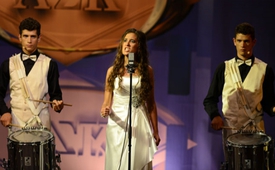 ¡Mi palabra es mi espada!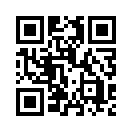 Canto: ¡Mi palabra es mi espada! Y prepara a los guerreros ahora. Para levantarse por fin y no seguir adelante cuando ellos van a sus guerras. No mirar cuando ellos nos manipulan, no ir con ellos, aunque piensen que nos gobiernan.Quisiera anunciar a mi hija Lois, ella ha escrito una nueva canción que me gusta mucho. Ella cantará una canción y agregará algo ella misma acerca del texto. Esta es la única oportunidad que vemos, 
porque hemos dicho que nosotros luchamos con la boca, nuestra espada es nuestra boca, nuestra lengua y no solamente cuando tiene que ver con temas de guerra. Pero dejemos que se nos grabe en la conciencia: es nuestra arma que viene de nuestra boca. Todo lo demás puedes decirlo tú.
Si, primero quiero decir que este no es un vestido de novia, es un vestido anti-guerra y hoy lo llevo puesto por todas aquellas mujeres que han perdido a sus maridos en las últimas semanas, meses o años y que tal vez tienen aún o tuvieron sus vestidos de novia colgados en sus armarios, para casarse, pero que sus hombres no regresaron de la guerra nunca. Yo trabajo en el medio Klagemauer.tv como directora de producción y veo esas fotos, la gente nos envía fotos desde todo el mundo como reclamación y vienen esos videos o películas de los gritos de esa gente y yo veo a esos hombres que yacen destrozados en el suelo, que masacrados, están en su propia sangre o que yacen en capas de montones de cadáveres. Hombres que nunca regresaron donde sus prometidas, novias, mujeres e hijos. Y la única esperanza, ya lo ha dicho ahora mismo papá, y siempre nos lo ha dicho a nosotros nuestra única arma es la palabra, es mostrar qué es oscuridad, qué es luz, es evidenciar la mentira y esa es la espada que seprara la luz de las tinieblas y es precisamente lo que canto: 
¡Mi palabra es mi espada!
Divide la luz y las tinieblas
¡y prepara a los guerreros ahora! 
Para finalmente levantarse y
para no cooperar con ellos,
cuando van a su guerra.
----------------
¡Mi palabra es mi espada!
Divide la luz y las tinieblas
¡y prepara a los guerreros ahora!.
¡Mi palabra es mi espada!
Divide la luz y las tinieblas
¡y prepara a los guerreros ahora!
Para finalmente levantarse, y
no cooperar con ellos
cuando van a la guerra.
No mirar más 
cuando nos manipulan.
No ir con ellos,
incluso si creen 
que nos gobiernan.
¡Mi palabra es mi espada!
Divide la luz y las tinieblas
¡y prepara a los guerreros ahora!
¡Mi palabra es mi espada!
Divide la luz y las tinieblas
¡y prepara a los guerreros ahora!
Para finalmente levantarse, y
no cooperar con ellos
cuando van a la guerra! 
Para finalmente levantarse, y
no ir con ellos
cuando van a la guerra... 
Ellos mismos crean las imágenes enemigas,
apoyan a los rebeldes con dinero,
equipan a los mercenarios con armas
y hunden a los países en la angustia.
..informan sobre regímenes de terror.
en todos los canales imaginables,
mantienen la verdad fuera de las fotos,
hasta que todos unidos pidan ayuda.
Están sembrando el terror en los países
y luego actúan como sus salvadores,
...traman guerras por todas partes,
engañan a la humanidad...
Pero este es el gran misántropo, 
el verdadero atacante, 
que ha creado confusión e impotencia en todas partes, 
que ha desestabilizado a los países, 
para que todos tengamos gran comprensión 
de sus operaciones militares 
alrededor del mundo, 
de sus drones y armas químicas, 
sus minas y tanques, 
su maquinaria destructiva,
hasta que todo el petróleo, todo el oro y todos los tesoros 
finalmente les pertenezcan sólo a ellos, 
¡Pero ahora se acabó!
No dejamos a nuestros hombres,
hermanos, padres e hijos 
ir a la guerra.
¡No más, no más, no más!
Y ahora todos: 
¡nunca más, nunca más, nunca más!
No puedo oíros: 
nunca más, nunca más, nunca más, 
y una vez más:
nunca más, nunca más, nunca más!
¡Mi palabra es mi espada!
Divide la luz y las tinieblas
¡y prepara a los guerreros ahora!
¡Mi palabra es mi espada!
Divide la luz y las tinieblas
¡y prepara a los guerreros ahora!
Para finalmente levantarse, y
no cooperar con ellos
cuando van a la guerra! 
Para finalmente levantarse, y
no ir con ellos
cuando van a la guerra ... van, van, van ...de l.s. / t.g.Fuentes:http://www.anti-zensur.infoEsto también podría interesarle:---Kla.TV – Las otras noticias ... libre – independiente – no censurada ...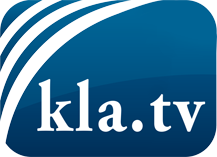 lo que los medios de comunicación no deberían omitir ...poco escuchado – del pueblo para el pueblo ...cada viernes emisiones a las 19:45 horas en www.kla.tv/es¡Vale la pena seguir adelante!Para obtener una suscripción gratuita con noticias mensuales
por correo electrónico, suscríbase a: www.kla.tv/abo-esAviso de seguridad:Lamentablemente, las voces discrepantes siguen siendo censuradas y reprimidas. Mientras no informemos según los intereses e ideologías de la prensa del sistema, debemos esperar siempre que se busquen pretextos para bloquear o perjudicar a Kla.TV.Por lo tanto, ¡conéctese hoy con independencia de Internet!
Haga clic aquí: www.kla.tv/vernetzung&lang=esLicencia:    Licencia Creative Commons con atribución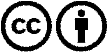 ¡Se desea la distribución y reprocesamiento con atribución! Sin embargo, el material no puede presentarse fuera de contexto.
Con las instituciones financiadas con dinero público está prohibido el uso sin consulta.Las infracciones pueden ser perseguidas.